Героям России моей,Героям вчерашнего дня,Что сердцем горячим своимПрикрыли тебя и меня!ПОЛОЖЕНИЕ9-й Всероссийский онлайн конкурс«Смотр строя и песни. Марш Победителям!»,посвященный 75-й годовщине Победы советского народа в Великой Отечественной войне 1941-1945 гг.и Дню Победы русских воинов князя Александра Невского над немецкими рыцарями на Чудском озере (Ледовое побоище, 18.04. 1242г.)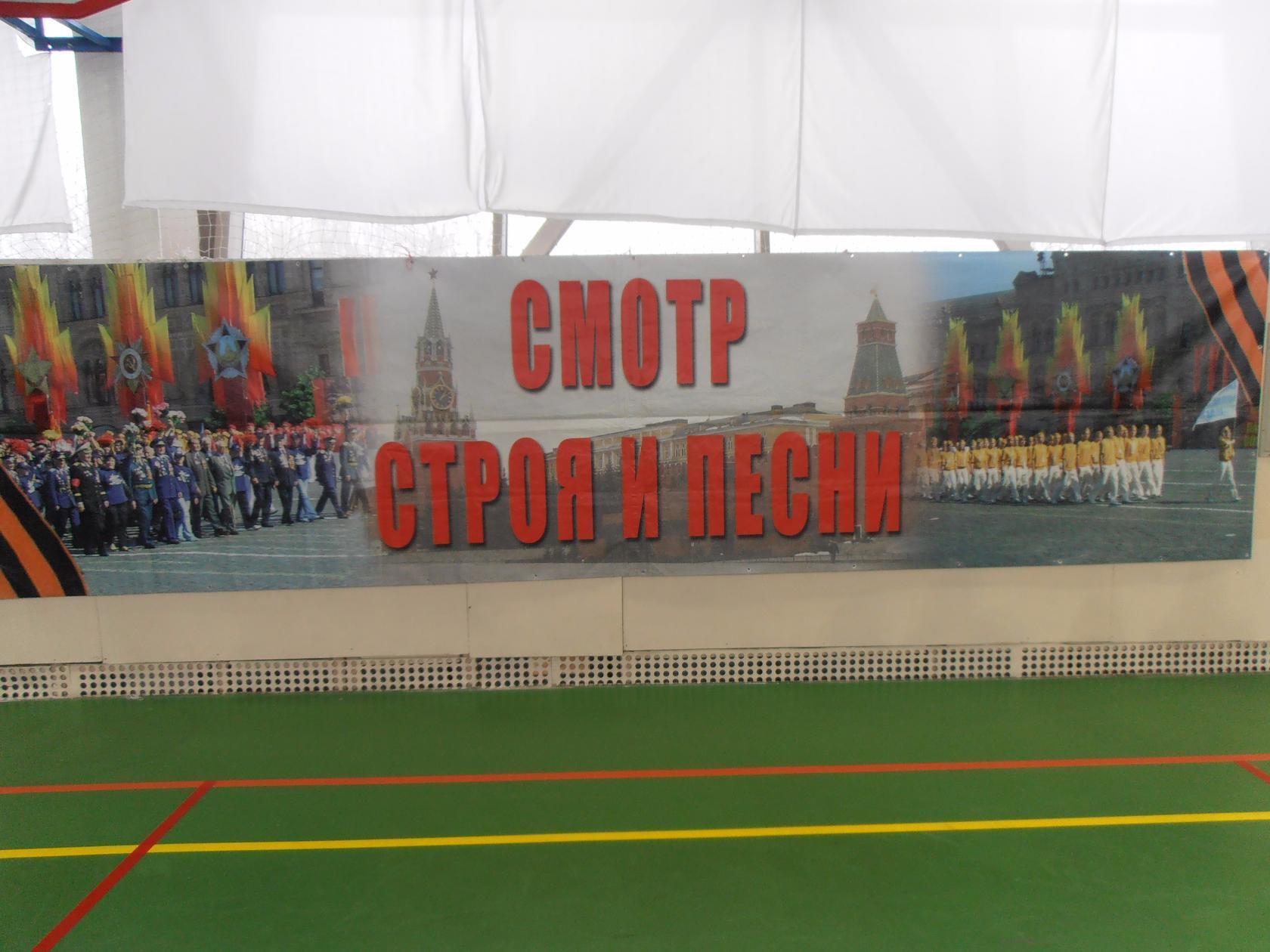 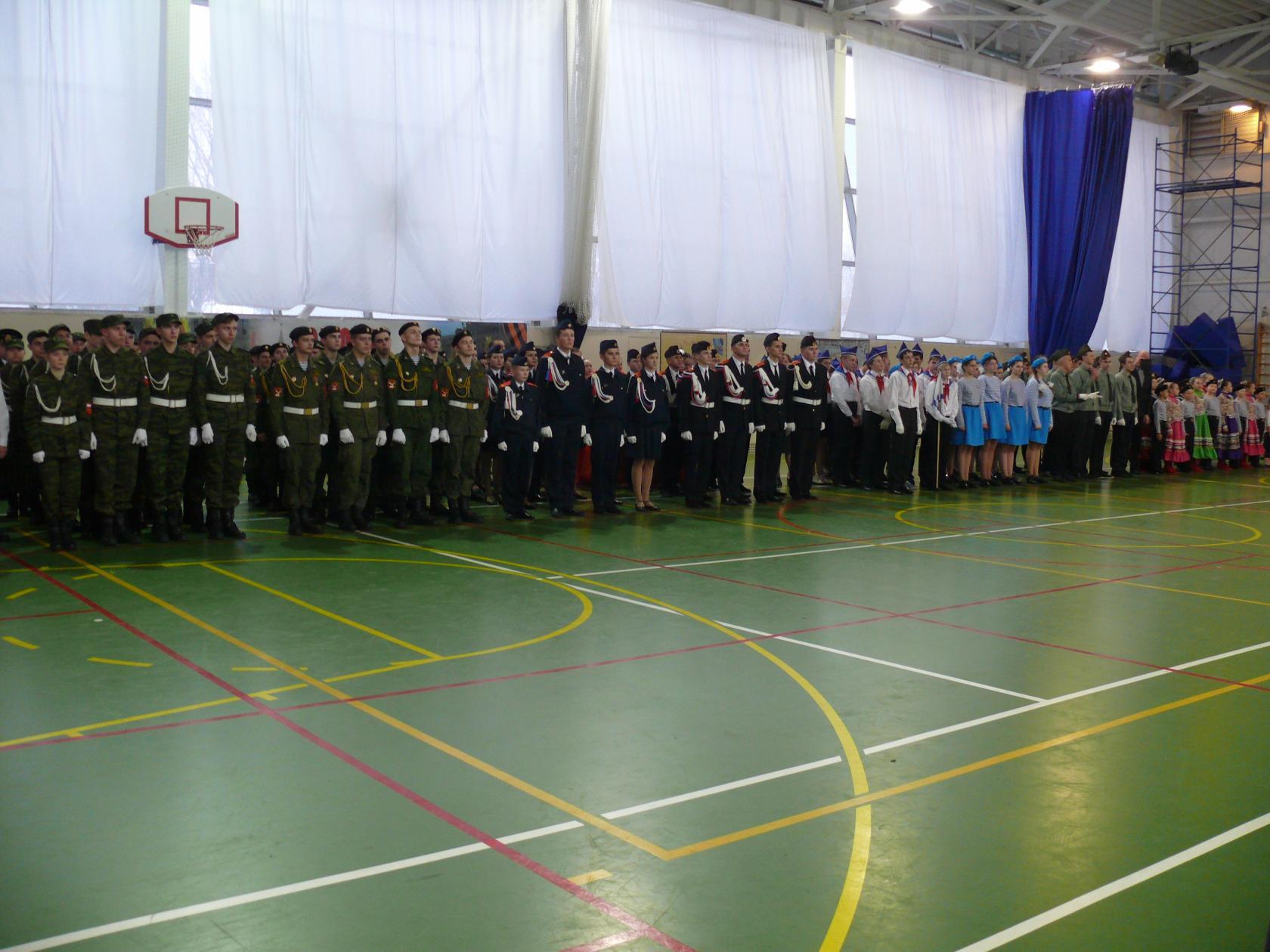 Москва, 2020 г.ПОЛОЖЕНИЕо проведении 9-го Всероссийского конкурса «Смотр строя и песни. Марш Победителям!»Шаг вперед, не стой на месте — Будущее строим вместе!Общие положения9-й Всероссийский конкурс «Смотр строя и песни. Марш Победителям!» посвящается 75-й годовщине Победы советского народа в Великой Отечественной войне 1941-1945гг, Дню Победы русских воинов князя Александра Невского над немецкими рыцарями на Чудском озере (Ледовое побоище, 18 апреля 1242 года) и проходит в рамках  Государственной программы «Патриотическое воспитание граждан РФ на 2017-2020 годы», а также в соответствии с Указом Президента РФ от 20 октября 2012 года №1416 «О совершенствовании государственной политики в области патриотического воспитания» и Федеральным законом от 31 июля 2020 года №304-ФЗ  «О внесении изменений в Федеральный закон  «Об образовании в Российской Федерации  «По вопросам воспитания учащихся».Основные цели и задачи проведения конкурса. — гражданско-патриотическое воспитание детей и подростков, воспитанников детско-молодежных общественных объединений и военно-патриотических клубов, учащихся образовательных учреждений города Москвы и регионов РФ; — целенаправленное формирование у молодежи высокой социальной активности и патриотизма, чувства гражданственности и верности своему Отечеству, любви к Родине, готовности к ее защите; — формирование личности, обладающей качествами гражданина, патриота России, готового  к осознанному служению своему Отечеству;— широкое привлечение ветеранских организаций города Москвы и регионов РФ;— развитие детско-юношеского движения военно-патриотической направленности;— приобщение детей и подростков к героической истории города и страны; формирование уважительного отношения к национальным традициям, положительного облика нашего государства и его столицы;— воспитание гордости за русское оружие, уважения, позитивного отношения и интереса к Вооруженным силам РФ и защитникам Отечества с целью формирования идеи военного служения Отечеству, пропаганда выполнения воинской обязанности и содействия допризывной подготовке подростков и молодежи;— воспитание коллективизма, дисциплинированности;— восстановление и дальнейшее развитие традиций проведения военно-спортивных игр среди школьников на базе образовательных учреждений в регионах РФ;— пропаганда и формирование потребности в здоровом образе жизни, морально-нравственной и физической устойчивости.Организаторы конкурса:Автономная некоммерческая организация Молодежный Центр культуры и спорта «Единение;Совет ветеранов Краснознаменного Тихоокеанского флота и Краснознаменной Амурской флотилии в городе Москве;Московский городской Совет ветеранов;Межрегиональная общественная организация-Товарищество офицеров «Сыны Отечества»;Совет депутатов муниципального округа Ивановское города Москвы;Управа района Ивановское города Москвы;Совет ветеранов района Ивановское;АНО «Наша Победа»;РО Фонд «Феликс»;АНО «Центр ресурсов «Р.О.С.Т.О.К.»; Ассоциация женщин – предпринимателей России.Состав организационного комитета: (приложение 1)Участники:Победители внутришкольных, районных, окружных, городских и региональных конкурсов «Смотр строя и песни», воспитанники клубов и центров по месту жительства, детских общественных организаций и военно-патриотических клубов города Москвы и регионов РФ, кадетских школ и училищ, учащиеся 1-11 классов.                                   В конкурсной программе участвуют команды в составе не менее 16-й человек (из них: 1 - командир отряда). Возрастные группы участников:дошкольники (5-7 лет);начальная школа (1-2 классы), общеобразовательные классы, кадеты и кадетские классы;начальная школа (3-4 классы), общеобразовательные классы, кадеты и кадетские классы;младшая группа (5-6 классы), общеобразовательные классы, кадеты и кадетские классы;средняя группа (7-8 классы), общеобразовательные классы, кадеты и кадетские классы;старшая группа (9-11 классы), общеобразовательные классы, кадеты и кадетские классы.Порядок проведения и программа конкурса «Смотр строя и песни. Марш Победителям!»9-й Всероссийский конкурс «Смотр строя и песни. Марш Победителям!» не состоялся в связи с пандемией 5 апреля 2020 года в Олимпийском центре им. братьев Знаменских. Поэтому проходит в 2020 году как онлайн конкурс.В программу конкурса включено 3 этапа:Строевые приемы с элементами Строевого устава Вооруженных сил РФ (см. приложение 3 и 3.1). Время выступления 7-10 минут.Викторина по истории Великой Отечественной войны 1941-1945 гг. и Победы русских воинов князя Александра Невского над немецкими рыцарями на Чудском озере в 1242 г. Участвуют по 5 человек от команды (см. приложение 4 и 4.1). Разборка и сборка автомата Калашникова. Участвуют по 5 человек от команды (см. приложение 5).Подведение итоговКоманды по строевой подготовке оцениваются по следующим критериям: Внешний вид (единая парадная форма одежды: мальчики — брюки, девочки — юбки; состояние причесок).Доклад командира.Девиз.Правильность и четкость выполнения команд.Строевой шаг (интервал, слаженность).Исполнение песни и речевки.Дисциплина в строю.Ответ на приветствие и поздравление.Действия командира.   10. Оригинальность, общее впечатление, зрелищность.Жюри оценивает действия команд по пятибалльной системе с точностью до десятых. За невыполнение какого-либо элемента смотра ставится оценка «0». Оценки суммируются. Жюри состоит из 9-11 человек.По «Викторине» и «Разборке и сборке автомата Калашникова» призовые места команд-участников и личные результаты определяются отдельно. Награждение.Команды — победители конкурса награждаются (по шести возрастным группам среди воспитанников детских садов, общеобразовательных классов, кадетских классов и кадетов) кубками, почетными грамотами и ценными подарками.Всем командам — участникам конкурса вручаются дипломы и памятные призы на торжественном мероприятии (по согласованию).Разрешается участие отряда только в 1этапе «Строевые приемы».Участники — по индивидуальным показателям занявшие 1, 2 и 3 места, награждаются дипломами и памятными призами.Заявки установленного образца (приложение 2) и видео с выступлениями команд по «Строевые приемы», «Викторине», «Разборке и сборке автомата Калашникова» принимаются до 1 декабря 2020 г. в АНО МЦ КС «Единение» по эл. почте: kokovairina@mail.ruСправки по телефону: 8(495)307-83-59, 8-916-822-19-06, Кокова Ирина Викторовна.Приложение 1 к Положению конкурсаСостав оргкомитета конкурса«Смотр строя и песни. Марш Победителям!»1.    Председатель: Васильев Эрик Васильевич — полковник, ветеран военной службы и космодрома «Байконур», инженер Первого Московского кадетского корпуса, представитель Межрегиональной общественной организации-Товарищество офицеров «Сыны Отечества», председатель жюри конкурса.2. Сопредседатель: Кокова Ирина Викторовна — депутат Совета депутатов муниципального округа Ивановское, директор АНО МЦ КС «Единение», руководитель проекта;Заместители председателя:1. Ильин Вячеслав Михайлович — полковник, ветеран боевых действий, представитель Межрегиональной общественной организации-Товарищество офицеров «Сыны Отечества», командующий Парадом.Почетные члены оргкомитета: 1. Карпунина Марина Леонидовна — блокадница Ленинграда, почетный житель района Ивановское, педагог, автор творческих программ клуба учителей ветеранов «Ивушка»;Состав оргкомитета:1.  Захаров Владимир Петрович — контр-адмирал, принимающий Парад;2. Козлова Тамара Сергеевна — председатель комиссии по патриотическому воспитанию молодежи Московского Городского Совета ветеранов;3. Макаров Виктор Константинович — председатель Совета ветеранов Восточного административного округа города Москвы;4. Отец Филипп (Филипп Ильяшенко) — проректор Православного Свято Тихоновского гуманитарного университета, кандидат исторических наук, священник (Храм Святого Николая в Кузнецкой Слободе); 5. Потягова Ирина Васильевна — президент Общероссийской общественной организации «Ассоциация женщин-предпринимателей России»;6. Рогулина Ольга Владимировна — генеральный директор АНО «Центр ресурсов «Р.О.С.Т.О.К.» 7. Сметанов Александр Юрьевич — генеральный директор НПП «Сапфир (по согласованию);8. Серегина Елена Ильинична — директор Департамента КСО ПАО «МТС»;9. Суханов Геннадий Николаевич —директор АНО Центр по международному поиску и увековечиванию памяти воинов - добровольцев «Наша Победа»:10. Шарай Надежда Андреевна — доктор педагогических наук, профессор, председатель Совета депутатов района Ивановское;11. Юртаев Ярослав Юрьевич — подполковник, офицер-воспитатель ГБОУ «Школа № 1476»;12. Чекмарев Петр Александрович — полномочный представитель Чувашской Республики при Президенте Российской Федерации;13. Целлер Анатолий Самуилович — генеральный директор Регионального общественного Фонда «Феликс» содействия социально-культурному, образовательному и духовному развитию личности.Приложение 2 к Положению конкурсаВ оргкомитет конкурса«Смотр строя и песни. Марш Победителям!»ЗАЯВКАна участие в 9-ом Всероссийском онлайн конкурсе «Смотр строя и песни. Марш Победителям!»Субъект/ район (округ, город, регион)Учреждение, классНазвание отрядаДевиз отрядаКоличество участников отряда (класс, детско-молодежная организация)Возрастная группа (дошкольники, начальная 1-2кл., начальная 3-4кл., младшая, средняя, старшая), общеобразовательные классы, кадеты, кадетские классы.Ф.И.О. командира отрядаРуководитель отряда (Ф.И.О., телефон, эл. почта)Список участников:Должность и подпись директора организацииМ.П.Приложение 3 к Положению конкурса «Смотр строя и песни. Марш Победителям!»Программа строевой подготовки«Смотр строя и песни. Марш Победителям!»В настоящую программу для командования отрядом включены строевые приемы с элементами Строевого устава Вооруженных сил РФ.Командир отряда:— Отряд! В одну шеренгу становись! (построение отряда)— Равняйсь! Смирно! По порядку рассчитайсь! (расчет отряда от 1-го до ___. Последний номер, не выходя из строя, говорит свой номер и «Расчет окончен»)— Равнение на середину! (Командир строевым шагом подходит к проверяющему, останавливается от него в 3-х шагах и докладывает)— Товарищ командующий! Отряд (хором название отряда) в количестве ____ человек для смотра строя и песни построен! Наш девиз (хором девиз отряда). Командир отряда (фамилия, имя) После доклада командир строевым шагом становится левее проверяющего и поворачивается лицом к строю.Командующий:— Здравствуйте, товарищи! (отряд хором «Здравия желаем!»)— Поздравляю Вас с участием в смотре-конкурсе _____________________________!(отряд хором «Ура!», «Ура!», «Ура!») — Вольно!Строевые приемы на месте Командир отряда: — Вольно! Отряд! Равняйсь! Смирно! На первый-второй рассчитайсь!— В две шеренги стройся! Налево! Направо! Кругом! Кругом! В одну шеренгу стройся!— На первый-третий рассчитайсь! В три шеренги стройся!— Направо! Сомкнись! На месте шагом марш!— Речевку начинай! (исполнение отрядом речевки)    2. Строевые приемы в движении:— По залу в обход Строевым шагом - марш!— Песню запевай! (исполнение отрядной песни 1 куплет + припев)— Отряд! На месте! Стой!    Завершение выступления:— Налево! Смирно! Равнение на середину! (сдача рапорта)— Товарищ командующий! Отряд ___________________ свое выступление закончил. Командир отряда (фамилия, имя).Командующий смотром:— Благодарю за службу! (отряд хором: «Служим Отечеству!»)— Вольно! Командир отряда: Вольно! На выход шагом марш! (варианты)Рекомендации по выполнению строевых приемов: Одношеренговый стройПостроение отряда в одну шеренгу производится по команде: «Отряд, в одну шеренгу – становись!» По этой команде командир принимает положение «Смирно» лицом в сторону фронта построения. Отряд выстраивается слева от командира, выравнивая носки по одной линии.Строевой шагСтроевой шаг применяется при прохождении торжественным маршем, при подходе к командиру и отходе и т.д.При движении строевым шагом прямая нога выносится вперед с оттянутым носком на высоту 15-. Ставится нога на полную ступню. Вперед рука движется вдоль туловища, сгибается в локте и поднимается чуть выше пояса на 10-. Назад рука идет до отказа. Пальцы рук полусжаты. При движении строевым шагом не сутулиться и держать голову прямо.На выступление команды отводится 7 – 10 мин, повтор приемов не более 1 – 2 раза. Допускается выполнение одиночных строевых приемов в рамках отведенного времени.№ппФ.И.О.КлассДатарожденияВиза врача12345